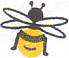 in-work enterprises ltdEmployment ApplicationAll information supplied by applicants will be treated as confidential.  PERSONAL INFORMATIONin-work enterprises ltdEmployment ApplicationPrivate & Confidential 					All sections of this application form must be completed.  Additional information may be attached on extra sheets if necessary.  	FORMAL EDUCATION (From Secondary School onwards)      Please include details of all formal education including School, College & UniversityTRAININGPlease include brief details of relevant trainingPROFESSIONAL MEMBERSHIP/SEMPLOYMENT HISTORYCURRENT / MOST RECENT POSTPREVIOUS EMPLOYMENTList in order with most recent employer firstPREVIOUS EMPLOYMENTList in order with most recent employer firstPREVIOUS EMPLOYMENT List in order with most recent employer firstPREVIOUS EMPLOYMENT             List in order with most recent employer firstSTATEMENT IN SUPPORT OF APPLICATIONPlease describe your reasons for applying for this post and demonstrate how your experience, skills and training, at work or in a personal/voluntary capacity, relate to it.The Disability Discrimination Act 1995 defines Disability as “Any physical or mental impairment which has a substantial adverse effect on a person’s ability to carry out normal day to day activities”All candidates who indicate they have a disability and meet the criteria for the post will be interviewed.Do you have a physical or mental health condition, disability or other factor that might affect your ability to undertake this post?		□   Yes				□ 	NoIf yes, please give detailsPlease specify any special requirements you require if attending for interview.HEALTH STATUSPlease list all absences from work through illness or injury over the last two years.Number of Days	         Reason for Absence	      	      Dates	Absent						      From                To	 REFEREES             Names and addresses of two people, one of whom should be your present/most                 recent employer, who may be contacted for a reference.DECLARATION (please read carefully before signing)RECRUITMENT OF EX-OFFENDERSREHABILITATION OF OFFENDERS ACT 1974(EXCEPTIONS) ORDER 1975The post for which you are applying is included in the excepted type of employment under the above act.We are legally entitled to ask applicants that all previous convictions must be declared.  You must not withhold information about convictions which for other purposes are “Spent”.If you are offered employment, any failure to disclose such convictions could result in dismissal or disciplinary action.I declare that I have:(a)	No previous convictions			□(b)	Previous convictions – details of which I give below		□(c) 	I have criminal charges pending – details of which I give below 	□(This information will be verified by Disclosure Scotland)_____________________________________________________________ 

_____________________________________________________________ 
_____________________________________________________________
_____________________________________________________________

_____________________________________________________________
_____________________________________________________________

Signature …………………………………….    	Date …………………….Print Name …………………………………..CONFIDENTIAL EQUAL OPPORTUNITIESMONITORING FORMIn-work enterprises are committed to pursuing equality of opportunity within the principle of appointment based on merit and want to ensure that job opportunities are open to all.  Monitoring applications is one way of helping ensure that there is no discrimination in the way that people are selected.  Therefore this form asks you for your ethnic origin, gender, disability, religion, sexuality and age, these will only be used for monitoring purposes only.  The information you provide will be confidential and will not influence your application in any way.Do you consider yourself to be disabled?			□Are you registered disabled?					□Position applied for:From which source did you become aware of this vacancy?Surname                                                                                              TitleForename(s)                                                                                        Address                                                                                     If you are a foreign national, do you have a work permit?Telephone no. (daytime if possible)National Insurance No.If it is an option, would you wish to job share?Post TitleSchool, College, UniversityDatesFrom / ToQualification & Grades (where appropriate)ProviderDates From / ToCourse TitleProfessional Body/MembershipStatus of membershipDate obtained/electedReg NumberPost  heldName & Address of EmployerDates (from/to)Present SalaryNotice required or reason for leavingPlease describe your main duties & responsibilities. (Continue on next page  if necessary)DatesName & Address of EmployerFrom-To- Job titleJob titleSalarySalaryDescribe main duties and responsibilitiesDescribe main duties and responsibilitiesReason for leavingReason for leavingDatesName & Address of EmployerFrom-To- Job titleJob titleSalarySalaryDescribe main duties and responsibilitiesDescribe main duties and responsibilitiesReason for LeavingReason for LeavingDatesName & Address of EmployerFrom-To- Job titleJob titleSalarySalaryDescribe main duties and responsibilitiesDescribe main duties and responsibilitiesReason for leavingReason for leavingDatesName & Address of EmployerFrom-To- Job titleJob titleSalarySalaryDescribe main duties and responsibilitiesDescribe main duties and responsibilitiesReason for LeavingReason for LeavingName (1)PositionAddressTel No:May contact be made prior to interview?                           YES                       NOIn what capacity does this referee know you?Name (2)PositionAddressTel No:May contact be made prior to interview?                            YES                        NOIn what capacity does this referee know you?I certify that all information contained in this application is true and correct to the best of my knowledge.  I realise that false information or omissions may lead to dismissal without notice.Signature                                                                                                  DateNamePost applied forDate of BirthAge16-20□  21-24□  25-34□   35-44□  45-5□  55 +□Gender               Male□		       Female □         Other □Marital Status     Married□     Not Married□Ethnic Origin      White□                  Black African□            Black Caribbean □	               Chinese□              Indian□                  Pakistani □                              Bangladeshi   □     